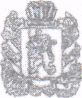 РОССИЙСКАЯФЕДЕРАЦИЯКРАСНОЯРСКИЙ КРАЙСАЯНСКИЙ РАЙОНСРЕДНЕАГИНСКИЙ СЕЛЬСКИЙ СОВЕТ ДЕПУТАТОВРЕШЕНИЕ 22.09.2020                            с. Средняя Агинка                                 № 4                        Об  утверждении  состава и председателей постоянных комиссий сельского Совета    В соответствии со статьей 25   Устава муниципального образования Среднеагинский сельсовет, Среднеагинский  сельский Совет депутатов РЕШИЛ:Утвердить председателей и  состав  постоянных комиссий сельского Совета согласно приложению № 1Контроль за исполнением данного решения оставляю за собой.Настоящее решение вступает в силу со дня его подписания и подлежит официальному опубликованию в газете «Среднеагинские вести», и размещению на странице Среднеагинского сельсовета официального сайта администрации Саянского района www/ adm-sayany.ru в информационно-телекоммуникационной сети Интернет.).Глава Среднеагинского сельсоветаПредседатель СреднеагинскогоСельского Совета депутатов                                                Р.Ф.НаузниковПриложение №1 к решению сельского Советаот 22.09.2020 № 4Комиссия по экономике, финансам, собственности и природопользованию, сельскому хозяйству по местному самоуправлению, законности , правопорядку и защите прав гражданМакашов Анатолий Васильевич- председатель комиссии.Михеева Ольга Петровна -член комиссии.Тарханов Александр Алексеевич -член комиссии.Шевчук Петр Васильевич-член комиссииКомиссия по социальной защите, здравоохранению, образованию, культуре и спорту по делам молодежи и семьиАмирбекян Давид Артурович - председатель  комиссии.Шевчук Наталья Александровна –член комиссии.Наузникова Нэлли Владимировна-член комиссии.